Tuesday 5th May 2020Writing: Macbeth What descriptive vocabulary have I used to describe the battle scene?Your task: Watch Episode 1 The Weird Witches again. Listen very carefully for all the battle sounds you can hear such as cries, cheers, clanging armour….List all the sounds you heard. Write a description of the battle scene on the heath. In your work include: a description of the heath (using expanded noun phrases, similes and metaphors) a description of the battle using the sounds you collected before (use expanded noun phrases, similes, metaphors and onomatopoeia)direct speech between Banquo and Macbeth (remember to use inverted commas to punctuate this speech accurately).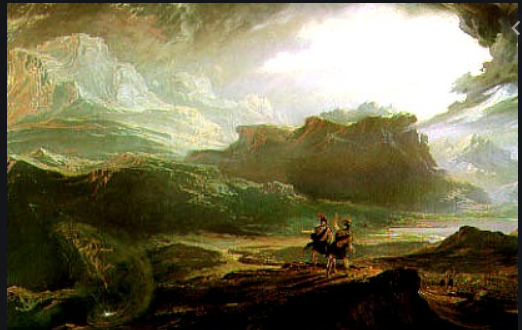 Use this picture to help you describe the heath if you need to. 